Kontakty ČIŽPŘeditelství České inspekce životního prostředíAdresa:
Na Břehu 267/1a
190 00 Praha 9

Telefon: 222 860 111
E-mail: podatelnacizp.cz
ID datové schránky: zr5efbb
IC: 41693205
Pohotovost CITES (pouze tato problematika, ostatní viz sekce HLÁŠENÍ HAVÁRIÍ): +420 731 405 056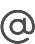 Oblastní inspektorát ČIŽP BrnoAdresa:
Lieberzeitova ul. 748/14
614 00 BrnoTelefon: 545 545 111, 545 545 + linka
Fax:  545 545 100
e-mail: bn.podatelnacizp.cz
ID datové schránky: 6umdzr3
Hlášení havárií: 731 405 100Oblastní inspektorát ČIŽP Brno - pobočka ZlínAdresa:
třída Tomáše Bati 3792
760 01 Zlín

Tel: 577 121 359
e-mail: bn.podatelnacizp.cz
ID datové schránky:6umdzr3Oblastní inspektorát ČIŽP České BudějoviceAdresa:
U Výstaviště 1315/16
370 21 České Budějovice
P.O.BOX 32Telefon: 386 109 111
e-mail: cb.podatelnacizp.cz
ID datové schránky: v3cdzr7
Hlášení havárií: 731 405 133Oblastní inspektorát ČIŽP Havlíčkův BrodAdresa:
Bělohradská 3304
580 01 Havlíčkův BrodTelefon: 569 496 111
e-mail: hb.podatelnacizp.cz
ID datové schránky: htkdzar
Hlášení havárií (trvalá dosažitelnost): 731 405 166Oblastní inspektorát ČIŽP Hradec KrálovéAdresa:
Resslova 1229/2a
500 02 Hradec KrálovéTelefon: 495 773 111
E-mail: hk.podatelnacizp.cz
ID datové schránky: skvdzan
Hlášení havárií (trvalá dosažitelnost): 731 405 205Oblastní inspektorát ČIŽP LiberecAdresa:
Třída 1. máje 858/26
460 01 LiberecTelefon: 485 340 711
E-mail: lb.podatelnacizp.cz
ID datové schránky: 2kndzy8
Hlášení havárií (trvalá dosažitelnost): 723 083 437Oblastní inspektorát ČIŽP OlomoucAdresa:
Tovární 1059/41
779 00 OlomoucTelefon: 585 243 410
E-mail: ol.podatelnacizp.cz
ID datové schránky: k93dzrd
Trvalá dosažitelnost (hlášení havárií): 731 405 265Oblastní inspektorát ČIŽP OstravaAdresa:
Valchařská 72/15
702 00 OstravaTelefon: 595 134 111
Fax: 595 115 525
E-mail: ov.podatelnacizp.cz
ID datové schránky: fmwdzsv
Mimořádné události:
595 134 111 (v pracovní dny v době 7:00 - 15:30)
731 405 301 (pouze mimo pracovní dobu)Oblastní inspektorát ČIŽP PlzeňAdresa:
Klatovská tř. 591/48
301 22 PlzeňTelefon: 377 993 411 
Fax: 377 993 419
E-mail: pl.podatelnacizp.cz
ID datové schránky: 82bdy9x
Hlášení havárií:
v pracovní době 377 993 411, mimo pracovní dobu 731 405 350.Oblastní inspektorát ČIŽP PrahaAdresa:
Wolkerova 40/11
160 00 Praha 6Telefon: 233 066 111
E-mail: ph.podatelnacizp.cz
ID datové schránky: 4dkdzty
Hlášení havárií: 731 682 742Oblastní inspektorát ČIŽP Ústí nad LabemAdresa:
Výstupní 508/9
400 07 Ústí nad LabemTelefon: 475 246 011
Fax: 475 246 041
E-mail: ul.podatelnacizp.cz
ID datové schránky: c6vdzus
Hlášení havárií:
475 246 076 (v době 7:00 - 15:30)
731 405 388 (pouze mimo pracovní dobu)Oblastní inspektorát ČIŽP Ústí nad Labem - pobočka Karlovy VaryAdresa:
Závodní 152
360 18 Karlovy VaryTelefon: 353 237 330
E-mail: kv.podatelnacizp.cz 
ID datové schránky: c6vdzus